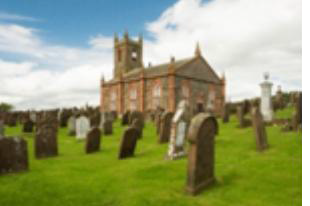 Dunscore Church Family NoticesRegistered Scottish Charity SC016060, Congregation Number 080454SUNDAY 10th October 2021Minister REV MARK SMITHManse: 01387 820475  Mobile: 0776 215 2755Email: Mark.Smith@churchofscotland.org.ukYouTube: Cairn Valley Churches & Facebook: Rev Mark SmithTODAY: 10am – Morning Worship in St Ninian’s Church, Moniaive10.30am – Messy Church in Dunscore Church (also on Zoom) 7pm – Evening Worship in Dunscore ChurchA Message from our Minister:Autumn has really kicked-in now - days feel shorter, nights feel longer, leaves are starting to change colour and fall. I suspect many of you have got your winter clothes down from the loft and put on a cardigan as the summer outfits get a final wash before being tucked away ready for next year!Whatever season we feel we’re in, meteorologically or psychologically or spiritually, there is no reduction in God’s Presence, no drop in His Light, no change in His Love.  An old hymn challenges us to “count your blessings” for “it may surprise you what the Lord has done.” For those of us who have been through many ‘seasons’ in life it is good to look back at God’s help in the past and to look forward in hope to what He has for us in the future. Those blessings are also meant to be shared – not just tins at Harvest, but all the good things He gives us.Is there some blessing you can share this week?God Bless,MarkPRAYER for October: Creator God, Heavenly Father,Your Creation shows Your Love;Saviour God, Jesus,Your Life and Death show Your Love;Helper God, Holy Spirit,Your presence shows Your Love.May we reflect You in all that we do and say,and clearly show Your Love in our lives.PRAYER THEME – Ask God to show you what He wants you to share with others!Next Sunday:10am      – Morning Worship in St Ninian’s Church, Moniaive11.45am – Morning Worship in Dunscore Church (also on Zoom)ConnectThe Connect group are meeting weekly in the Church on Thursday evenings at 7.30pm.  All are welcome to join us. We are currently studying the Old Testament book of Proverbs. Tim Harmer (timharmer95@gmail.com)“All deeds are right in the sight of the doer, but the Lord weighs the heart.” Proverbs 21v2Sunday 24th October….  Church Stated Annual Meeting will take place after our 11.45am Church Service.  Do come and hear how we have been doing over the last few years.  We will also have proposals for 3 new Board members.Eco SnippetWhat is the thing that you can do to have the biggest positive impact on the environment? In most cases it is to ensure that your pension is invested ethically? Do you know if your pension is helping to fund armaments, tobacco, fossil fuels, gambling... If you don’t know, then it probably is! Maybe it’s time to find out and do something about it.Dunscore Kirk Session will meet in Church this Tuesday 12th October - 7.30pmCOP26 Glasgow 31st October – 12th NovemberThe Moderator of the General Assembly has written to ask us to pray for our leaders involved in COP26 and the momentous decisions facing them; for those whose lives are most blighted by climate injustice; and for the earth which is part of God’s beautiful creation. He asks us to  remember in our prayers all those working on behalf of our Church in relation to COP26, including a chaplaincy provision offered through Glasgow Cathedral, open to any who would value an opportunity to reflect in a safe and sacred space, and those involved in arranging a special COP26 ecumenical service to be held on Sunday 7 November at Glasgow Cathedral, which will be live-streamed. Members of congregations are asked to consider taking part in the global day of action and mass mobilisation which will take place on the 6th November in Glasgow. A rally will gather in Kelvingrove Park from 11.30am and will parade through the city streets, arriving in Glasgow Green at 3pm. Faith and belief communities will be a specific part of this rally. The Moderator writes that if you are unable to attend we are invited to hold a vigil outside our own church on 6th November as a public sign of solidarity and support for climate justice and care for creation.  A copy of the whole letter is available via email from our Session Clerk Colin MitchellLubutoThere will be a special ZOOM meeting with our friends in Lubuto next Sunday 17th Octoberat 3pm.  The link will be circulated idc.First Base Food BankPlease remember to support this excellent charity.  It is still hard for many folk living on little income. You can give through “Just Giving” online www.justgiving.com/first-base, but as an alternative, Mark Frankland would be delighted to receive cheques to “The First Base Food Agency”, 6 Buccleuch Street, Dumfries, DG1 2NHPlease send items for October CFNs to Tim Harmer on timharmer95@gmail.com